Новосибирск 27.01.2021Протокол заседания президиума № 2 – 2021Голосовали: Котов И.В., Андреев Л.В., Пастухов В.А., Томчук Ю.В., Шемелин А.С.Повестка дняУтверждение переходов.Присвоение классовПриглашение на турнир «Хрустальный башмачок - 2021» (спортивный турнир), 14 февраля 2021 года, организатор ТСК «Крепкий орешек.Приглашение на турнир «Хрустальный башмачок - 2021» (массовый спорт), 14 февраля 2021 года, организатор ТСК «Крепкий орешек.Утверждение сметы ФТС Новосибирской области на 2021 год.Внесение изменения в Положение о членских взносах ФТС Новосибирской области.Заявление руководителя ТСЦ «Еuropa Dance» Ярового А.К. о принятии ТСЦ «Еuropa Dance» в члены ФТС Новосибирской области.Заявление руководителя ТСЦ «Еuropa Dance» Ярового А.К. о включении в тренерский состав ТСЦ «Еuropa Dance» Фесенко А.Б. тренером – ассистентом.Заявление руководителя ТСК «Овация» Коротченко Ю.А. о не начислении членских взносов за клуб, о выводе судьи Коротченко Ю.А. в архив на время декретного отпуска.Заявление руководителя ТСЦ «Максимум» Пушкарева М.А. о включении в тренерский состав ТСЦ «Максимум» Иноземцеву Е.Н.РАЗНОЕ:Назначение даты и время следующего заседания Президиума.  Принятые решения:Утвердить переходы с соответствующей дисквалификацией. Утвердить присвоение классов вышеуказанным спортсменам. ФТС Новосибирской области поздравляет танцевально-спортивные клубы (центры) с новыми спортсменами и повышением классов мастерства действующих спортсменов. Утвердить приглашение на турнир «Хрустальный башмачок - 2021» (спортивный турнир), 14 февраля 2021 года, организатор ТСК «Крепкий орешек. Организаторам соревнования необходимо учесть все нормативные требования  по проведению мероприятий.Утвердить приглашение на турнир «Хрустальный башмачок - 2021» (массовый спорт), 14 февраля 2021 года, организатор ТСК «Крепкий орешек. Организаторам соревнования необходимо учесть все нормативные требования  по проведению мероприятий.Утвердить предварительный список судей на турнир «Хрустальный башмачок - 2021» (массовый спорт), 14 февраля 2021 года, организатор ТСК «Крепкий орешек.Проект сметы ФТС Новосибирской области вынести на Общее собрание ФТС Новосибирской области 27.01.2021.Утвердить Положения о членских взносах ФТС Новосибирской области. Рассмотрение заявления руководителя ТСЦ «Еuropa Dance» Ярового А.К. о принятии ТСЦ «Еuropa Dance» в члены ФТС Новосибирской области вынести на Общее собрание ФТС Новосибирской области 27.01.2021.Удовлетворить заявление руководителя ТСЦ «Еuropa Dance» Ярового А.К. о включении в тренерский состав ТСЦ «Еuropa Dance» Фесенко А.Б. тренером – ассистентом.Удовлетворить заявление руководителя ТСК «Овация» Коротченко Ю.А. в части вывода судьи Коротченко Ю.А. в архив на время декретного отпуска. Рекомендовать оплатить членский взнос за клуб. Удовлетворить заявление руководителя ТСЦ «Максимум» Пушкарева М.А. о включении в тренерский состав ТСЦ «Максимум» Иноземцеву Е.Н.РАЗНОЕ:Назначить следующее заседания Президиума на 10.02.2021 в 11:00 в офисе ФТС Новосибирской области.Все решения приняты единогласно.НОВОСИБИРСКАЯ ОБЛАСТНАЯ ОБЩЕСТВЕННАЯ ОРГАНИЗАЦИЯ«ФЕДЕРАЦИЯ ТАНЦЕВАЛЬНОГО СПОРТА НОВОСИБИРСКОЙ ОБЛАСТИ»ЧЛЕН ОБЩЕРОССИЙСКОЙ ОБЩЕСТВЕННОЙ ОРГАНИЗАЦИИ «ВСЕРОССИЙСКАЯ ФЕДЕРАЦИЯ ТАНЦЕВАЛЬНОГО СПОРТА ИАКРОБАТИЧЕСКОГО РОК-Н-РОЛЛА» (ФТСАРР)НОВОСИБИРСКАЯ ОБЛАСТНАЯ ОБЩЕСТВЕННАЯ ОРГАНИЗАЦИЯ«ФЕДЕРАЦИЯ ТАНЦЕВАЛЬНОГО СПОРТА НОВОСИБИРСКОЙ ОБЛАСТИ»ЧЛЕН ОБЩЕРОССИЙСКОЙ ОБЩЕСТВЕННОЙ ОРГАНИЗАЦИИ «ВСЕРОССИЙСКАЯ ФЕДЕРАЦИЯ ТАНЦЕВАЛЬНОГО СПОРТА ИАКРОБАТИЧЕСКОГО РОК-Н-РОЛЛА» (ФТСАРР)НОВОСИБИРСКАЯ ОБЛАСТНАЯ ОБЩЕСТВЕННАЯ ОРГАНИЗАЦИЯ«ФЕДЕРАЦИЯ ТАНЦЕВАЛЬНОГО СПОРТА НОВОСИБИРСКОЙ ОБЛАСТИ»ЧЛЕН ОБЩЕРОССИЙСКОЙ ОБЩЕСТВЕННОЙ ОРГАНИЗАЦИИ «ВСЕРОССИЙСКАЯ ФЕДЕРАЦИЯ ТАНЦЕВАЛЬНОГО СПОРТА ИАКРОБАТИЧЕСКОГО РОК-Н-РОЛЛА» (ФТСАРР)Почтовый адрес: 630005, г. Новосибирск,
ул. Ядринцевская, 68/1, офис 301ИНН/КПП: 5410031869/541001001ОГРН: 1105400003840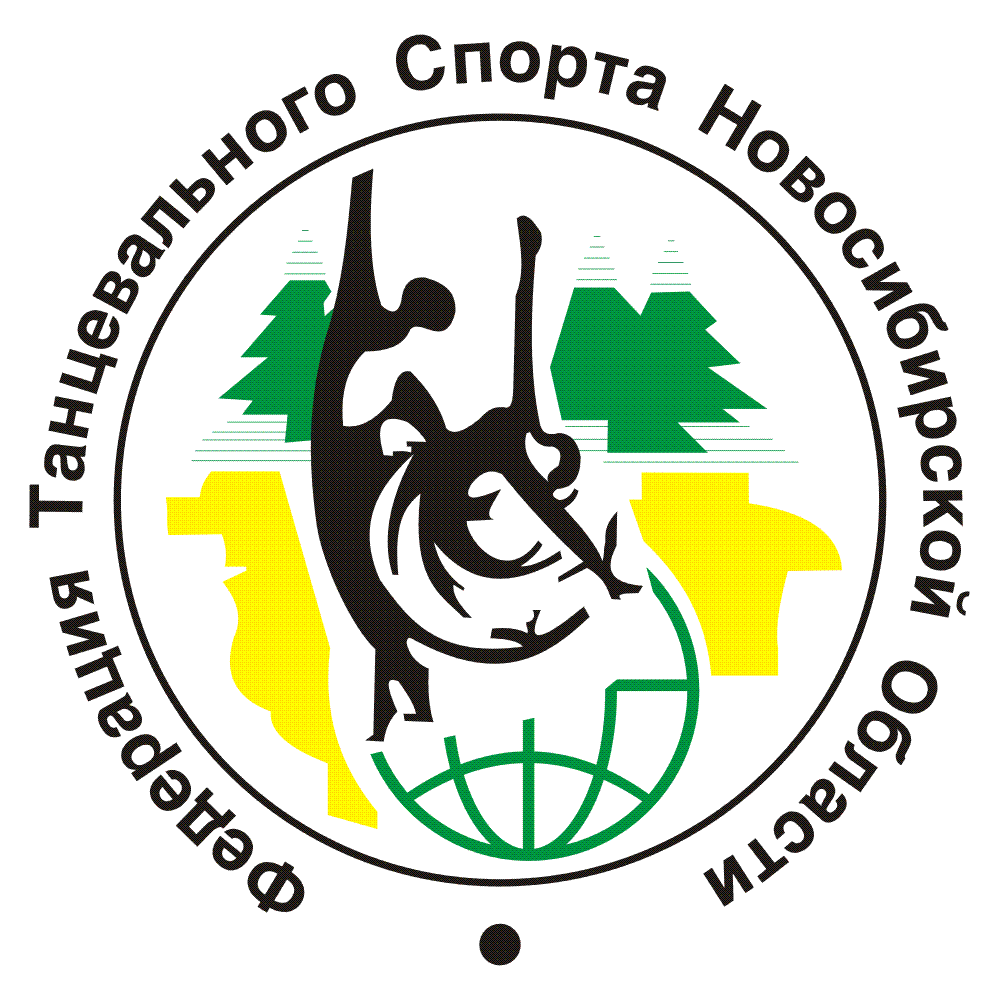 Tel: +7 (383) 233-12-28E-mail: info@ftsnso.ruwww.fts-nso.ruN кн.Фамилия, имяДатарожденияКласс (очки)Из клубаВ клубДата переходаДискв.91750Снегова Карина09.01.2002В-St(43/3)С-La(0)КристаллEuropa Dance18.01.202103.03.2021218835Игнатенко Станислав24.12.2005D(3,5)Зодиак-СибирьEuropa Dance18.01.202103.03.2021218836Прудько Валерия11.10.2006D(3,5)Зодиак-СибирьEuropa Dance18.01.202103.03.2021150074Пугач Матвей14.04.2006В-St(2/2)B-la(7/3)ГрацияМаксимум19.01.202104.03.20213613Гасан Павел06.05.20062кФаворитМаксимум20.01.202105.03.2021139805Казанцева Анна 20.09.2004В-St(15/8)B-la(0/0)Europa DanceКристалл26.01.202111.03.2021214575Власова Яна20.03.2011Е(2)BellatrixТомскКристалл23.12.202005.02.2021113389Осколков Александ16.03.2004В-St(20,5/10)А-la(1/0)Rio de LatinoЧитаКристалл26.01.202111.03.2021N кн.Фамилия, имяДата рожденияКлассДата присвоенияКлуб149866Волкова Анастасия09.08.2006D(31,5)14.01.2021Кристалл170342Приходько Владислав21.09.2006С(18,5)18.01.2021Максимум143989Полубинский Илья21.03.2006А-St(29,9/8,1)A-La(45,3/7,1)18.01.2021Ника173620Дуткина Кристина31.07.2007А-St(29,9/8,1)A-La(45,3/7,1)18.01.2021Ника170331Мельников Дмитрий18.01.2009В(30,5)18.01.2021Грация205699Филатов Кирилл16.08.2011D25,519.01.2021Эдельвейс205698Мацкевич Вера13.04.2011D25,519.01.2021Эдельвейс158206Жаркова Карина27.03.2007А St(38/13,5)19.01.2021Эра163625Горелова София16.01.2009В(69,5)21.01.2021Максимум150083Атаманов Александр12.03.2007А-St(31,5/24,5)A-La(32,5/24,5)21.01.2021Максимум150084Филиппова Анастасия09.04.2007А-St(31,5/24,5)A-La(32,5/24,5)21.01.2021МаксимумПрезидент ФТС НСО          И.В.Котов             ______________________________СекретарьН.Г.Скоропупова______________________________